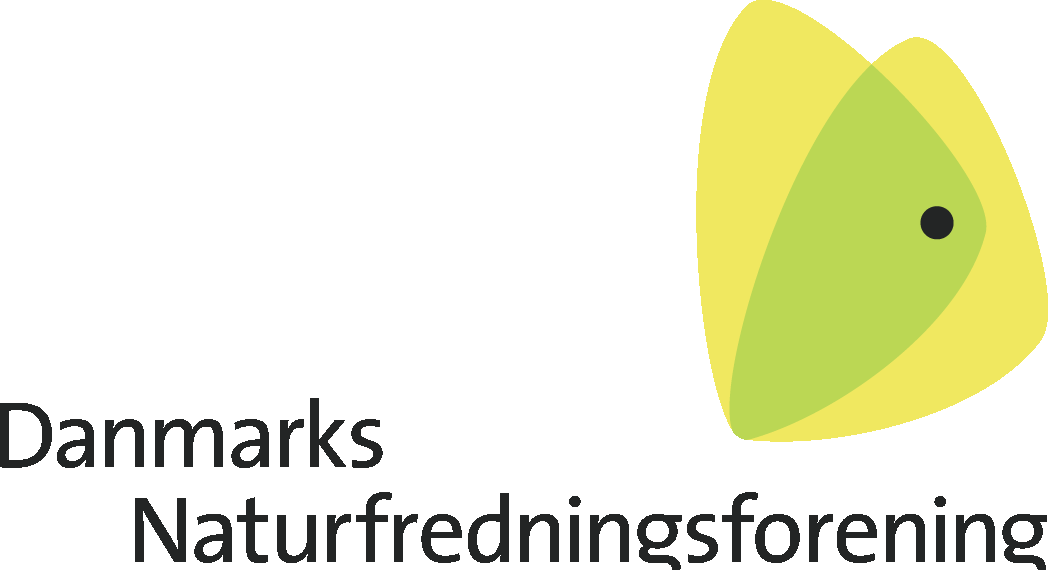 Hillerød den 1. juni 2020Notat:Nødvendigheden af en generel obligatorisk regnvandsseparering.Vi vil i det følgende forklare, hvorfor en fortsat byudvikling er afhængig af, at Hillerød Kommune vedtager en generel obligatorisk regnvandssepareringSpildevandsplanen 2018 -2021 har fået sin nuværende udformning for at kunne leve op til de nyeste mål og krav for vandmiljøet, som de er beskrevet i Statens Vandområdeplan 2015-2021. Imidlertid er der efterfølgende vedtaget lokalplaner (hvor byggeriet i visse tilfælde allerede er påbegyndt), som ifølge ”Boligprognosen 2020” kan medføre mere forurening, end der er forudsat i spildevandsplanen.Spildevandsplanen er således allerede nu utilstrækkelig til at imødekomme den store byudvikling, som foregår i Hillerød kommune. Og der kan som konsekvens heraf ikke vedtages nye lokalplaner, der forøger spildevandsmængden, uden at der tilvejebringes forøget kapacitet i spildevandssystemet. De vandområder, vi i Hillerød Kommune udleder vores spildevand til, er alle internationalt beskyttede naturområder, som det ikke er lovligt at merforurene. Der er således behov for yderligere tiltag, så vi kan tilvejebringe den fornødne kapacitet til den ønskede byudvikling, uden at merforurene.En løsning kunne være en obligatorisk nedbørsseparering af de fælleskloakerede områder.  Det vil kunne skabe et så stort kapacitetsråderum, at der er plads til en fuldstændig udbygning af Favrholm området.Uddybende forklaring:  I dag er det sådan, at 90% af den nedbør, der falder over de fælleskloakerede områder i Hillerød Kommune, fortynder det almindelige spildevand og pumpes til rensningsanlæggene. Anlæggene belastes således med betydelige vandmængder, der begrænser deres muligheder for at rense et kommende forøget volumen af almindeligt spildevand. Det medfører allerede nu en unødvendig forurening af recipienterne.De resterende 10% af nedbøren, der ikke renses, medfører en betydelig forurening af vore omgivelser, fordi regnvandet sammen med urenset spildevand ledes via overløbsbygværker til vandløb, primært Pøle Å. Dette medfører en betydelig forurening. Spildevandet fra HCRSyd forventes ifølge spildevandsplanen ”kun” at belaste Pøle Å med 769 kg fosfor pr år, mens kommunens spildevandsoverløb i 2019 resulterede i udledning af hele 3000 kg fosfor. Det er helt urimeligt!Der er flere årsager til dette forhold:Spildevandsplanen er baseret på en nedbørsmængde på 729 mm/år, mens der i 2019 faldt 793 mm.I 2019 var der flere (293 stk.) regnhændelser end forventet if. spildevandsplanen (222 stk.)Renghændelserne i 2019 var dog langt mindre intense end forventet. I 2019 var der 4 regnhændelser med en gentagelsesperiode på 2 år, mens spildevandsplanen er baseret på 2,2 regnhændelser med en gentagelsesperiode mellem 1 og 5 år og 2,2 med en gentagelsesperiode mellem 5 og mere end 50 år. Dette burde have medført en mindre forurening fra overløb i 2019.  En væsentlig årsag til den kraftige merforurening er ombygningen af spildevandssystemet, så der nu med - begrænset kapacitet - pumpes spildevand fra Munkeengen til Hillerød Centralrenseanlæg Syd (HCR Syd). I ”Natur, Miljø og Klimaudvalget”, 05-05-2020, ”Punkt 1: Orientering om indberettede spildevandsoverløb i 2019”, forklares det således: ”Særligt ét overløbsbygværk bidrager til den øgede aflastning. Omkoblingen fra Hillerød Centralrenseanlæg til Hillerød Centralrenseanlæg Syd (HCR Syd) har medført, at bygværk A1V101F har væsentlig mere overløb end hidtil.” ”Dette skyldes, at afløbssystemet kun har en vis kapacitet til at lede spildevandet fra Munkeengen til rensning på HCR Syd. Den resterende del vil aflastes til Pøle Å/Arresøsystemet. Generelt påvirker overløb fra fællessystemet et vandløb negativ. Særligt hyppige overløb, der forekommer i sommerhalvåret, påvirker smådyr og andre levende organismer. Det skyldes at ilt-forholdene i vandløbet forringes, når der sker overløb. Desuden betyder overløb også, at der bliver ledt næringsstoffer til søer og kystvande. Derved påvirker overløb fra Hillerød Kommune Arresø og Roskilde Fjord negativt. At reducere overløb er netop en af baggrundene for indsatserne omkring afkobling af regnvand i spildevandsplan 2018-2021.
De virkemidler, der er beskrevet i spildevandsplanen, og som skal reducere overløb, er endnu ikke implementeret (styring af bassiner og afkobling af regnvand fra veje, pladser og kommunale bygninger) og kan derfor ikke aflæses i tallene.”De hyppige overløb fra bygværk A1V101F er således tegn på, at kloaksystemet ikke er tilpasset de spildevandsmængder, der skal bortskaffes i forbindelse med regnvejr.Virkemidlerne i spildevandsplanen er ved at blive udarbejdet for Hillerød midtby, og vi kan håbe på, at mange private grundejere vil tilslutte sig regnvandssepareringen. Men at basere sin byudvikling på et ”fromt ønske” synes alt for risikabelt og langt fra ansvarlig planlægning.Dertil kommer, at den forventede effekt af Spildevandsplanen 2018 – 2021 allerede er ”opbrugt” til den allerede iværksatte byudvikling og således ikke levner rum til spildevand fra kommende lokalplaner eller merudledning pga. begrænset udledningskapacitet ved Munkeengen. Læg dertil, at tempoet af byggeprojekterne i Hillerød Kommune synes at være meget højere end det tempo, hvormed Spildevandsplanen 2018 – 2021 kan realiseres.En generel og obligatorisk regnvandsseparering for Hillerød Kommune vil forhindre overløb af urenset spildevand, vil få omkoblingen fra Hillerød Centralrenseanlæg til Hillerød Centralrenseanlæg Syd (HCR Syd) til at fungere efter hensigten, vil begrænse mængden af spildevand, der skal ledes til HCRSyd, vil forbedre rensningen af spildevand på rensningsanlægget, vil gavne vores vandmiljø og skabe rum for den kommende byudvikling. Endelig vil det forebygge oversvømmelse af kældre og huse.Vi skal derfor på det kraftigste opfordre Hillerød Kommune til, i forbindelse med den kommende revision af spildevandsplanen, at indarbejde en generel obligatorisk regnvandsseparering.Ulrik RavnborgDN-Hillerød